جدول الأعمال المؤقت1 -	افتتاح الدورة.2 -	المسائل التنظيمية:(أ)	اعتماد جدول الأعمال وتنظيم العمل؛(ب)	حالة العضوية في المنبر؛(ج)	قبول المراقبين في اجتماعات الدورة الثانية للاجتماع العام للمنبر.3 -	وثائق تفويض الممثلين.4 -	برنامج العمل الأولي للمنبر:(أ)	برنامج العمل للفترة 2014 - 2018؛(ب)	الإطار المفاهيمي.5 -	الترتيبات المالية والترتيبات المتعلقة بالميزانية الخاصة بالمنبر:(أ)	ميزانية الفترة 2014 - 2018؛(ب)	الخيارات الخاصة بالصندوق الاستئماني؛(ج)	الإجراءات المالية.6 -	القواعد والإجراءات الخاصة باشتغال المنبر:(أ)	الهيكل الإقليمي لفريق الخبراء المتعدد الاختصاصات؛(ب)	استعراض الإجراءات الإدارية لاختيار الأعضاء في فريق الخبراء المتعدد الاختصاصات؛(ج)	الإجراءات المتبعة في إعداد تقارير التقييم وغيرها من نواتج المنبر، واستعراضها، وقبولها، واعتمادها، والموافقة عليها، ونشرها؛(د)	السياسة والإجراءات المتبعة لقبول المراقبين؛(ه)	السياسة المتعلقة بتضارب المصالح.7 -	الاتصالات وإشراك أصحاب المصلحة:(أ)	الاستراتيجية المتعلقة بالاتصالات والتواصل؛(ب)	الاستراتيجية المتعلقة بإشراك أصحاب المصلحة؛(ج)	توجيهات بشأن الشراكات الاستراتيجية.8 -	الترتيبات المؤسسية: ترتيبات الشراكة التعاونية للأمم المتحدة فيما يتعلق بعمل المنبر الحكومي الدولي المعني بالتنوع البيولوجي وخدمات النظم الإيكولوجية وأمانته.9 -	جدول الأعمال المؤقت وتاريخ ومكان انعقاد الدورات القادمة للاجتماع العام للمنبر.10 -	اعتماد مقررات الدورة وتقريرها.11 -	اختتام الدورة.____________EPالأمم المتحدةالأمم المتحدةIPBES/2/1Distr.: General5 September 2013ArabicOriginal: Englishبرنامج الأمم المتحدة للبيئة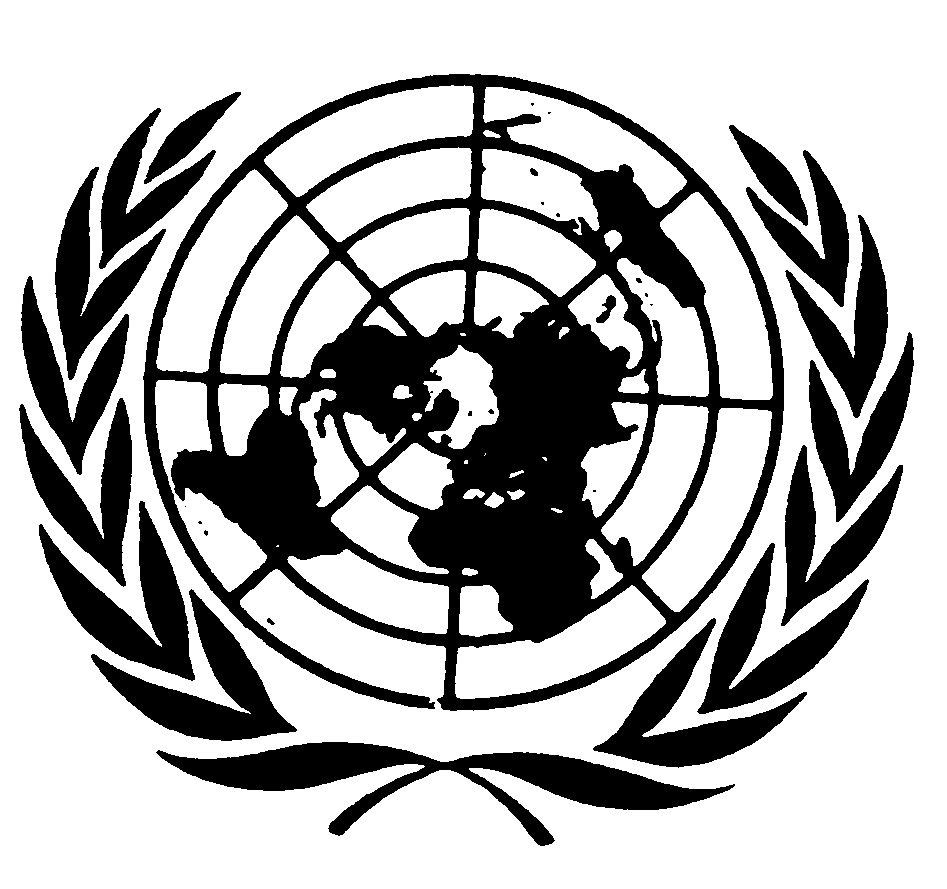 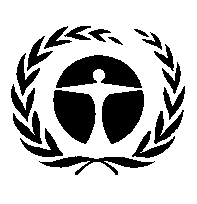 الاجتماع العام للمنبر الحكومي الدولي المعني بالتنوع البيولوجي وخدمات النظم الإيكولوجيةالدورة الثانيةأنطاليا، تركيا، 9 - 14 كانون الأول/ديسمبر 2013